УТВЕРЖДАЮ»: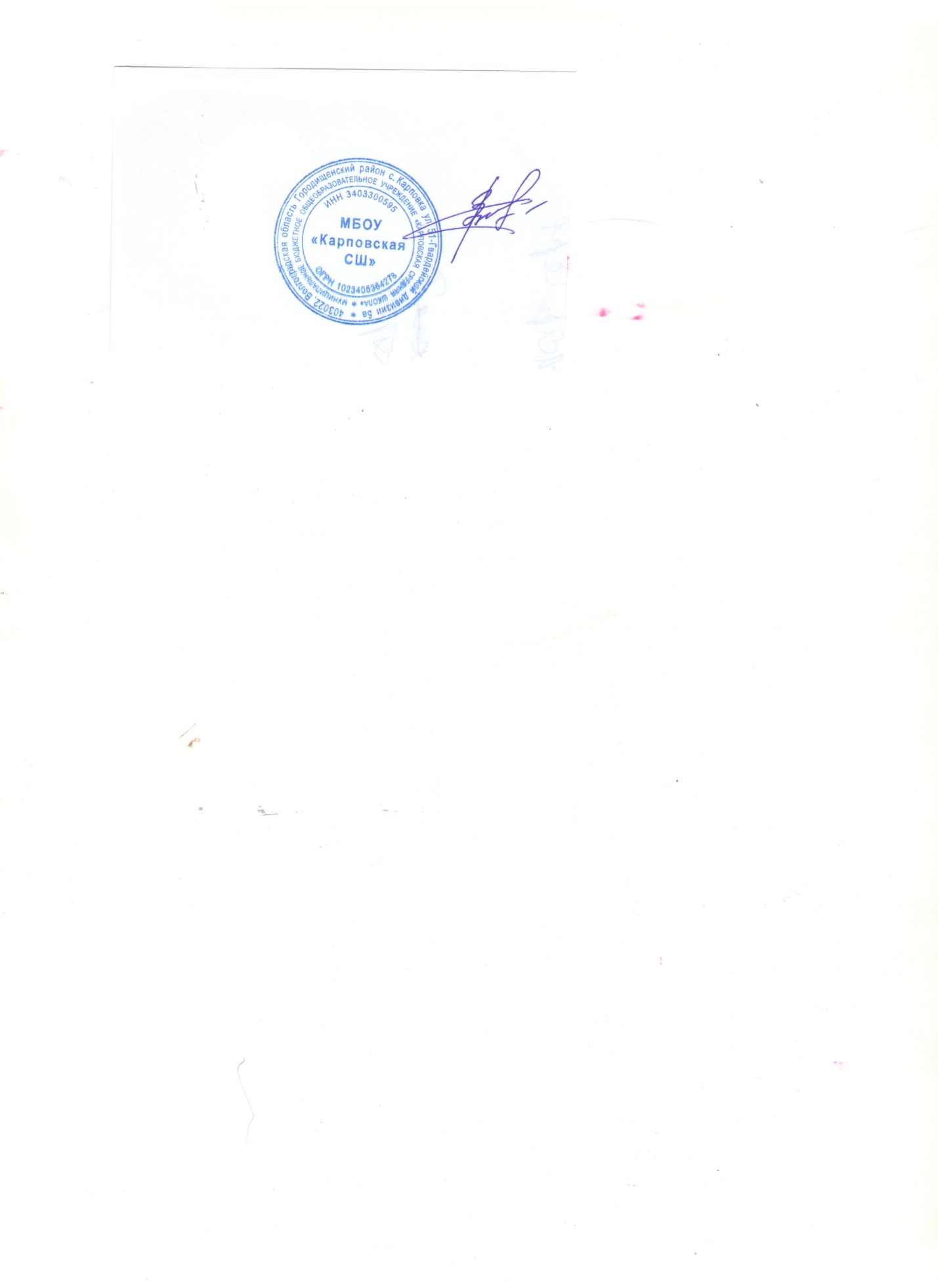 Директор МБОУ «Карповская СШ»______________ Страхова С.В.Протокол педсовета № 1от 30 августа 2022 г. ПЛАН ВНЕУРОЧНОЙ ДЕЯТЕЛЬНОСТИ1-4 классизвлечение из основной образовательной программы начального общего образования (ФГОС НОО)Муниципального бюджетного общеобразовательного учреждения Карповской средней школы Городищенского района Волгоградской областина 2022/2023учебный годКарповка2022 г.План внеурочной деятельности начального общего образованияНазначение плана внеурочной деятельности — психолого-педагогическое сопровождение обучающихся с учетом успешности их обучения, уровня социальной адаптации и развития, индивидуальных способностей и познавательных интересов.План внеурочной деятельности МБОУ «Карповская СШ» сформирован с учетом предоставления права участникам образовательных отношений выбора направления и содержания учебных курсов.При составлении плана внеурочной деятельности начального общего образования на 2022/2023 учебный год МБОУ «Карповская СШ» руководствовалось следующими нормативными документами:Федеральный закон Российской Федерации от 29.12.2012г. № 273-ФЗ «Об образовании в Российской Федерации».Приказ Министерства образования и науки Российской Федерации от 31.05.2021г.№ 286 «Об утверждении и введении в действие федерального государственного образовательного стандарта начального общего образования» (с изменениями).Письмо Департамента государственной политики в сфере воспитания детей и молодежи Министерства образования и науки РФ от 18.08.2017 г. № 09-1672 «О направлении методических рекомендаций»Приказ Министерства просвещения РФ от 22.03.2021 года №115 «Об утверждении Порядка организации и осуществления образовательной деятельности по основным общеобразовательным программам – образовательным программам начального общего, основного общего и среднего общего образования».Санитарных правил СП 2.4.3648-20 «Санитарно-эпидемиологические требования к организациям воспитания и обучения, отдыха и оздоровления детей и молодежи», утверждённых постановлением Главного государственного санитарного врача Российской Федерации от 28.09.2020№28;Санитарных правил и норм СанПин 1.2.3685-21 «Гигиенические нормативы и требования к обеспечению безопасности и (или) безвредности для человека факторов среды обитания», утверждённых постановлением Главного государственного санитарного врача Российской Федерации от 28.01.2021№2;Инструктивно-методическое письмо Комитета образования, науки и молодёжной политики Волгоградской области от 06.07.2022 г. № И-10/6019 « Методические рекомендации по организации внеурочной деятельности в рамках реализации обновлённых федеральных государственных образовательных стандартов начального общего и основного общего образования, утверждённых приказами Минпросвещения России от 31 мая 2021 года № 286 и № 287.	Письмо Минпросвещения России от 07 мая 2020 г. № ВБ 976/04 «О реализации курсов внеурочной деятельности, программ воспитания и социализации, дополнительных общеразвивающих программ с использованием дистанционных образовательных технологий».Письмо Комитета образования, науки и молодёжной политики Волгоградской области от 06 июля 2022 г. № И-10/6019 «Методические рекомендации по организации внеурочной деятельности в рамках реализации обновлённых ФГОС начального общего и основного общего образования…».Внеурочная деятельность направлена на достижение планируемых результатов освоения программы начального общего образования с учетом выбора участниками образовательных отношений учебных курсов внеурочной деятельности из перечня, предлагаемого МБОУ «Карповская СШ».Основными задачами организации внеурочной деятельности являются следующие: 1) поддержка   учебной   деятельности   обучающихся   в   достижении   планируемыхрезультатов освоения программы начального общего образования; совершенствованиенавыковобщениясосверстникамиикоммуникативныхуменийв разновозрастной школьной среде; формирование навыков организации своей жизнедеятельности с учетом правил безопасного образа жизни; повышение общей культуры обучающихся, углубление их интереса к познавательной и проектно-исследовательской деятельности с учетом возрастных и индивидуальных особенностей участников; развитие навыков совместной деятельности со сверстниками, становление качеств, обеспечивающих успешность участия в коллективном труде: умение договариваться, подчиняться, руководить, проявлять инициативу, ответственность; становление умений командной работы; поддержка     детских объединений, формирование     умений     ученического самоуправления; формирование культуры поведения в информационной среде.План внеурочной деятельности определяет формы организации и объем внеурочной деятельности для обучающихся при освоении ими программы начального общего образования (до 1320 академических часов за четыре года обучения) с учетом образовательных потребностей и интересов обучающихся, запросов родителей (законных представителей) несовершеннолетних обучающихся, возможностей МБОУ «Карповская СШ».Для обучающихся начальной школы более приемлема модель плана внеурочной деятельности с преобладанием педагогической поддержки обучающихся и работы по обеспечению их благополучия в пространстве общеобразовательной школы. В рамках данной модели особое внимание уделяется изучению функциональной грамотности, финансовой грамотности, а также развитию личности обучающегося. Однако, уделяется также внимание предметной направленности, так как развитие интеллектуальной составляющей личности обучающегося является основной задачей любой школы.Внеурочная деятельность организуется по направлениям развития личности младшего школьника с учетом намеченных задач внеурочной деятельности. Все ее формы представляются в деятельностных формулировках, что подчеркивает их практико- ориентированные характеристики. При выборе направлений и отборе содержания обучения МБОУ «Карповская СШ» учитывает:особенности учебного процесса МБОУ «Карповская СШ», 5-ти дневную учебную неделю, общеобразовательную направленность обучения в МБОУ «Карповская СШ», возрастные особенности обучающихся, а также психолого- педагогические возможности работы с обучающимися;результаты диагностики успеваемости и уровня развития обучающихся, проблемы и трудности их учебной деятельности;возможность обеспечить условия для организации разнообразных внеурочных занятий и их содержательная связь с урочной деятельностью. Данный критерий также обусловлен полноценной кадровой составляющей МБОУ «Карповская СШ»;особенности информационно-образовательной среды школы, национальные и культурные особенности региона, где находится МБОУ «Карповская СШ».Направления внеурочной деятельности и их содержательное наполнение:Внеурочная деятельность организуется по направлениям развития личности:духовно-нравственное;общеинтеллектуальное;общекультурное;социальное;спортивно-оздоровительное.Духовно- нравственное направление реализуется в соответствии с программой духовно-нравственного воспитания учащихся. Направлено на духовно-нравственное развитие и воспитание в каждом ученике гражданина и патриота, предусматривающее принятие ими моральных норм, нравственных установок и национальных ценностей; на раскрытие способностей и талантов учащихся, подготовку их к жизни в высокотехнологичном конкурентном мире.Общеинтеллектуальное направление предполагает организацию познавательной деятельности, направленной на самостоятельное приобретение обучающимися нового знания или нового алгоритма приобретения знаний, творческих подходов к организации познавательной деятельности. Цель работы в этом направлении. - формирование целостного, осознанного отношения к знаниям, к самому процессу познания.Общекультурное направление предполагает развитие эмоционально-образного и художественно- творческого мышления во внеурочной деятельности, что позволяет обучающимся ощущать свою принадлежность к национальной культуре, повышает чувство личной самодостаточности. Цель - формирование ценностного отношения к прекрасному, представлений об эстетических идеалах и ценностях.Социальное направление (социально- преобразующее творчество) - создание условий для перевода обучающегося в позицию активного члена гражданского общества, способного самоопределяться на основе общепринятых ценностей, а также вырабатывать собственное понимание заданных извне целей, разрабатывать проекты преобразования общества, реализовывать данные проекты.Спортивно-оздоровительное направление строится с опорой на Программу формирования культуры здорового и безопасного образа жизни обучающихся.При отборе направлений внеурочной деятельности МБОУ «Карповская СШ» ориентируется, прежде всего, на свои особенности функционирования, психолого-педагогические характеристики обучающихся, их потребности, интересы и уровни успешности обучения.В соответствии с вступлением в силу ФГОС НОО 3 поколения, в рамках 5 направлений в МБОУ «Карповская СШ» выделены виды деятельности, позволяющие в полной мере соответствовать выдвигаемым требованиям ФГОС. Спортивно-оздоровительная деятельность (спортивно-оздоровительное направление) направлена на физическое развитие школьника, углубление знаний об организации жизни и деятельности с учетом соблюдения правил здорового безопасного образа жизни (Хореография; ЗОЖ – разговор о правильном питании) Проектно-исследовательская деятельность в рамках преемственности ФГОС разных поколений в МБОУ «Карповская СШ» входит в общеинтеллектуальное направление и организуется как возможность более глубокого изучения как предметных, так и культурологических аспектов в процессе совместной деятельности по выполнению проектов, и пропедевтический курс подготовки к проектной деятельности в старшей школе. А также немаловажный элемент подготовки обучающихся начальной школы к участию в ежегодной научной школьной конференции (Предметные проекты; олимпиады). Коммуникативная деятельность является элементом социального и духовно-нравственного направлений внеурочной деятельности МБОУ «Карповская СШ» и направленных  на совершенствование функциональной коммуникативной грамотности, культуры диалогического общения и словесного творчества (Разговор о важном; кл.часы тематического направления). Художественно-эстетическая творческая деятельность обучающихся в МБОУ «Карповская СШ» осуществляется в рамках духовно- нравственного и общекультурного  направлений внеурочной деятельности, организуется как система разнообразных творческих мастерских по развитию художественного творчества, способности к импровизации, драматизации, выразительному чтению, а также становлению умений участвовать в театрализованной деятельности (Хоровое пение; кружки вязания и вышивания; тематические творческие конкурсы в рамках школьной Программы воспитания). Интеллектуальные марафоны — система интеллектуальных соревновательных мероприятий, являющихся элементом общеинтеллектуального направления внеурочной деятельности, которые призваны развивать общую культуру и эрудицию обучающегося, его познавательные интересу и способности к самообразованию (Предметные недели, викторины, конкурсы).6. «Учение с увлечением!» - часть общеинтеллектуального направления внеурочной деятельности МБОУ «Карповская СШ», включает систему занятий в зоне ближайшего развития, когда учитель непосредственно помогает обучающемуся преодолеть трудности, возникшие при изучении разных предметов (Система дополнительных занятий и учебных консультаций, учебных проектов).Выбор форм организации внеурочной деятельности подчиняется следующим требованиям:целесообразность использования данной формы для решения поставленных задач конкретного направления;преобладание практико-ориентированных форм, обеспечивающих непосредственное активное участие обучающегося в практической деятельности, в том числе совместной (парной, групповой, коллективной);учет специфики коммуникативной деятельности, которая сопровождает то или иное направление внеучебной деятельности;использование форм организации, предполагающих использование средств ИКТ.Внеурочная деятельность МБОУ «Карповская СШ» также тесно связана с дополнительным образованием детей в части создания условий для развития творческих интересов детей, включения их в художественную, техническую, спортивную и другую деятельность. Объединение усилий внеурочной деятельности и дополнительного образования строится на использовании единых форм организации.В рамках реализации ФГОС начального общего образования (ФГОС НОО) осуществляется внеурочная деятельность в формах, отличных от классно-урочной, и направленная на достижение планируемых результатов освоения основной образовательной программы.Объем внеурочной деятельности:Формы организации образовательной деятельности, чередование учебной и внеурочной деятельности в рамках реализации основных образовательных программ начального общего и основного общего образования определяет образовательная организация.Чередование учебной и внеурочной деятельности устанавливается календарным учебным графиком образовательной организации. Время, отведённое на внеурочную деятельность, не учитывается при определении максимально допустимой недельной нагрузки обучающихся.Внеурочная деятельность организуется в традиционных формах организации деятельности: кружки, факультативы, научные общества учащихся, а также экскурсии, походы, познавательные игры и беседы, разнообразные учебные и учебно-исследовательские проекты, тематические классные часы; разнообразные конкурсы рисунков, рассказов, сочинений. К формам внеурочной деятельности относят олимпиады, конференции, интеллектуальные марафоны. Возможны дополнительные образовательные модули, спецкурсы, школьные научные общества, учебные научные исследования, практикумы и т. д., проводимые в формах, отличных от урочной(классно-урочной).Программы, направленные на формирование ценности здоровья и здорового образа жизни, предусматривают разные формы организации занятий: секции, конкурсы, спортивные праздники, викторины, экскурсии, Дни здоровья. Количество занятий внеурочной деятельности для каждого обучающегося определяется его родителями (законными представителями) с учетом занятости обучающегося во второй половине дня.Распределение часов планавнеурочной деятельности начального общего образования1.Духовно-нравственное направление (Коммуникативная деятельность)              2.Общекультурное направление (Художественно-эстетическая деятельность)                  3.Общеинтеллектуальное направление (интеллектуальные марафоны, предметная деятельность)Социальное (коммуникативная деятельность)     5.Спортивно-оздоровительное направление (спортивно-оздоровительная деятельность)Классы1234Количество часов в год231272231272Количество часов в неделю7878Направление1234Духовно-нравственное1111Общекультурное1211Общеинтеллектуальное2222Социальное1112Спортивно-оздоровительное2222ИТОГО7878№Название программыКлассОбъемОбъемОсобенности программы№Название программыКлассв годв неделюОсобенности программы1.Тематические кл. часы и мероприятия направлены на развитие и воспитание нравственных установок и национальных ценностей.Тематические кл. часы и воспитательные мероприятия согласно календарю памятных дат             1-433 -1 кл., по 34по 12-4 кл.2.Классные часы331Программа предполагает знакомство учеников с общественно-«Разговоры о1-4341политической жизнью страны, событиями их региона. Программаважном»341разработана на курс с 1 по 11 класс. Является важным элементом(воспитательные331духовно-нравственного	развития	обучающихся	в	рамкахмероприятия)воспитательных мероприятий школы.№Название программы, направлениеКлассОбъемОбъемОсобенности программы№Название программы, направлениеКлассв годв неделюОсобенности программы1.Хоровое пение1-4331 Программа	ориентирована на расширение опыта музыкально-творческой	деятельности, формирование устойчивого интереса к отечественным и мировым песенным традициям. Программа направлена на развитие вокально-хоровых навыков школьников. 343411 Программа	ориентирована на расширение опыта музыкально-творческой	деятельности, формирование устойчивого интереса к отечественным и мировым песенным традициям. Программа направлена на развитие вокально-хоровых навыков школьников. 341 Программа	ориентирована на расширение опыта музыкально-творческой	деятельности, формирование устойчивого интереса к отечественным и мировым песенным традициям. Программа направлена на развитие вокально-хоровых навыков школьников.       2.Кружки вязания и вышивания         1-4 кл 33-1 кл. по 34- 2-4    по1Данные занятия способствуют развитию интереса ребёнка к познанию собственных возможностей, развивают творческие способности и помогают познавать элементы ремесла.№Название программы, направлениеКлассОбъемОбъемОсобенности программы№Название программы, направлениеКлассв годв неделюОсобенности программы1.- Факультативы;- Олимпиады;- Проектная деятельность;Интеллектуальные марафоны1-433 -1 кл., по 34 во 2-4 кл1Отличительной особенностью данных мероприятий является то, что они предусматривают включение задач и заданий, трудность которых определяется новизной и необычностью содержания, что способствует появлению у учащихся желания отказаться от образца, проявить самостоятельность, а также формированию умений работать в условиях поиска и развитию сообразительности, любознательности; для формирования коммуникативных умений младших школьников.2.Функциональная грамотность33 -1 кл., по 341Программа	направлена	на	развитие	познавательных способностей обучающихся на основе обучающихся на основе системы развивающих занятий.2-4 кл.№Название программы, направлениеКлассОбъемОбъемОсобенности программы№Название программы, направлениеКлассв годв неделюОсобенности программы1.Финансовая грамотность»; профориетация1, 2, 3, 4333434341111Начальное экономическое образование является одним из факторов, оказывающих влияние на становление личности ребёнка и его отношение к материальным и духовным ценностям. Он должен уметь делать осознанный (экономически рациональный), выбор, представлять назначение денег, понимать, из чего складывается бюджет семьи, что такое цена товара и от чего она зависит, как создаётся богатство, как им возможно распорядиться. С учётом специфики обучающихся начальной школы основной целью профориетации в младших классах является формирование начальных представлений о профессиональной деятельности людей, знакомство с различными профессиями. 2.Мероприятия в рамках шк. Программы воспитания (волонтёрство, трудовые практики)1-4 кл33-34по 1 чСпособствует формированию активной гражданской позиции; формирует способность самоопределяться на основе общепринятых ценностей; разрабатывать проекты преобразования общества и реализовывать их.№Название программы, направлениеКлассОбъемОбъемОсобенности программы№Название программы, направлениеКлассв годв неделюОсобенности программы1.Спортивные секции; Дни здоровья1-433-34по 1чФизическая культура. Основные формы организации занятий: спортивные занятия на базе спортивных сооружений школы – теория и практика. 2.Хореография     1-433-34по 1 чРазвитие гибкости, ловкости, выносливости, умения ориентироваться в пространстве, чувства ритма; формирование правильной и красивой осанки, походки; знакомство с искусством танца. 3. Разговор о правильном питании   1-433-34по 1 ч. Формирование культуры правильного питания, ответственного отношения к своему здоровью.